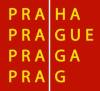 HLAVNÍ MĚSTO PRAHAv zastoupeníTRADE CENTRE PRAHA a.s.OznamujeVe smyslu § 36 odst. 1 zákona o hlavním městě Praze (zákon č. 131/2000 Sb.) v platném znění.ZáměrPronajmoutformou výběrového řízení prostory sloužící podnikání – čapadlo Hollar a poloostrov na náplavce Smetanova nábřeží, PSČ 110 00, Praha – Staré Město, který je součástí pozemku 
parc. č. 1149 a 1152/7, k. ú. Staré Město, obec Praha. Pronájem se týká tunelu, buňky a všech ploch (zpevněné a travnaté) vyjma plochy hnízdiště ptactva o výměře 1.393 m2 za účelem provozování kulturně-společenského provozu.PoučeníPodle výše citovaného ustanovení zákona o hlavním městě Praze mají zájemci právo se k tomuto záměru vyjádřit a předložit své nabídky, a to písemně, prostřednictvím společnosti TRADE CENTRE PRAHA a.s., se sídlem Praha 2, Blanická 1008/28, PSČ 120 00, v souladu s Pravidly pro výběrová řízení na pronájem, která jsou uveřejněna jako podmínky výběrového řízení na www.realitniportalpraha.cz, v termínu nejpozději do posledního dne zveřejnění tohoto záměru. Nabídky doručené později nebo na jiné podací místo nebudou hodnoceny. Výběrového řízení se mohou účastnit tuzemské fyzické a právnické osoby.TRADE CENTRE PRAHA a. s. si vyhrazuje právo odmítnout všechny předložené návrhy nebo výběrové řízení zrušit. Dále má právo Pravidla výběrového řízení dodatečně změnit, případně doplnit, zejména si vyhrazuje právo požádat zájemce v průběhu výběrového řízení o doplnění jejich nabídek, příp. vyzvat zájemce k dorovnání nejvyšší cenové nabídky. TRADE CENTRE PRAHA a. s. upozorňuje, že vyloučí všechny nabídky, jejichž záměrem bude využití nebytového prostoru za účelem provozování následujících činností: nonstop, bar, diskotéka, směnárna, herna, sázková kancelář, sex-shop, erotický salon, provozování hracích a výherních automatů, prodej zbraní, militarií, předmětů s nacistickou a komunistickou tématikou, předmětů se sexuální tématikou, pyrotechnických pomůcek, skla a výrobků z něj, cukrovinek a dále prodej upomínkových předmětů, suvenýrů, dárkových předmětů a jim podobných, vycházejících z jiných než pražských a českých tradic, masáží a peelingů rybami. Dále si vyhrazuje právo zamítnout pozdější případné žádosti o změnu účelu nájmu, vedoucí k některému z výše uvedených využití.Kontaktní osoba: Petr Hozman					Telefon: 	+420 222 013 216		       vedoucí oddělení pro kurátorskou činnost			+420 730 510 627       	   						E-mail: 	p.hozman@tcp-as.czZáměr č. 917/23Podpis: 					Ing. Vojtěch Hanzlvedoucí obchodního odděleníTRADE CENTRE PRAHA a.s. 					tel.: +420 222 013 111sídlo: Praha 2, Blanická 1008/28, PSČ 120 00IČO: 004 09 316zapsaná v OR u Městského soudu v Praze pod spis. zn.: B 43